ПОСТАНОВЛЕНИЕ                                                                             JОПот 12.03.2024                                          с. Козуль                                  №8Об утверждении Комплексной муниципальной программы"Противодействие экстремизму и профилактика терроризма на территории муниципального образования Козульское сельское поселение на 2024-2026 годы"                                                   В соответствии с Федеральным законом от 06.10.2003 № 131-ФЗ «Об общих принципах организации местного самоуправления в Российской Федерации», а также Уставом МО «Козульское сельское поселение», постановляю:          1. Утвердить прилагаемую Комплексную муниципальную программу  «Противодействие экстремизму и профилактика терроризма на территории муниципального образования Козульское сельское поселение на 2024-2027 годы»                                                2. Опубликовать настоящее постановление путем размещения на официальном сайте администрации Козульского сельского поселения козуль.рф .         3.  Настоящее постановление вступает в силу со дня его официального опубликования.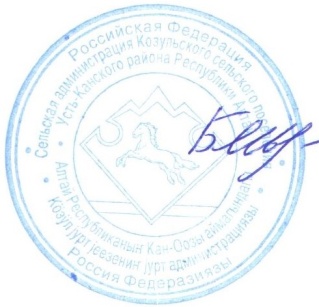 Глава Козульского сельского поселения                                        А.Б.БельдековУтвержден ПостановлениемГлавы Козульского сельскогопоселения № 8 от 12.03.2024г. МУНИЦИПАЛЬНАЯ ПРОГРАММА"ПРОТИВОДЕЙСТВИЕ ЭКСТРЕМИЗМУ И ПРОФИЛАКТИКА ТЕРРОРИЗМА НА ТЕРРИТОРИИ МУНИЦИПАЛЬНОГО ОБРАЗОВАНИЯ КОЗУЛЬСКОЕ СЕЛЬСКОЕ ПОСЕЛЕНИЕНА 2024-2026 ГОДЫ"с. Козуль2024 г.СОДЕРЖАНИЕ1. Паспорт муниципальной программы "Противодействиеэкстремизму и профилактика терроризма на территории муниципального образования Козульское сельское поселение на 2024-2026 годы" ………….. 42. Оценка исходной ситуации……………………………………………...……………………………63. Цель и задачи Программы………………………………………………….……………………..74. Основные мероприятия Программы………………………………………………………………..……….75. Управление Программой………………………………………..………………………………86. Контроль за исполнением Программы……………………………………………..………………………….87. Перечень мероприятий Программы……………………………………………………………….………..98. Основные понятия………………………………………………..………………………….121.Паспортмуниципальной программы "Противодействие экстремизму и профилактика терроризма на территории муниципального образования Козульское сельское поселение на 2024-2026 годы"2. Оценка исходной ситуации             Резкая активизация деятельности молодежных объединений экстремистской направленности ("Скинхеды", "Российское национальное единство", "Национал - большевистская партия", "Актив красной молодежи" и др.), формирование большинством из них в регионах Российской Федерации структур и ячеек своих объединений, организованная финансовая поддержка - все это создает серьезную угрозу поддержанию законности и правопорядка в Российской Федерации.            Экстремистские организации и их члены используют любые социальные, этнические и религиозные осложнения, разногласия между политическими партиями и объединениями, иные факторы нестабильности в целях достижения своих идеологических и политических интересов.             Члены экстремистских организаций активно участвовали в акциях протеста, связанных с монетизацией льгот, реформой жилищно-коммунального хозяйства и иных, в том числе разрешенных в законном порядке публичных акциях, в ходе которых призывали участников к блокированию автодорог, зданий органов власти и управления и иным противоправным действиям. Членами экстремистских организаций неоднократно осуществлялись попытки проникновения в здания органов государственной власти и управления, что наносит не только материальный вред, но и значительно подрывает авторитет государственной власти.              Общественная опасность объединений экстремистской направленности и необходимость принятия эффективных мер по противодействию и усилению борьбы с проявлениями любых форм экстремизма очевидна. Довольно часто действия экстремистов приобретают характер вандализма, выражаются в осквернении зданий, порче имущества как государственного, так и личного и квалифицируются по статье 214 Уголовного кодекса Российской Федерации.              Усиление борьбы с экстремизмом ведется с очевидными уголовно наказуемыми действиями - терроризмом, захватом или присвоением властных полномочий, созданием незаконных вооруженных формирований, осуществлением массовых беспорядков, хулиганством и актами вандализма по мотивам идеологической, политической, расовой, национальной или религиозной ненависти либо вражды.               Сегодняшняя борьба с экстремизмом затрагивает также сферы, которые трактуются как:- подрыв безопасности Российской Федерации; возбуждение расовой, национальной или религиозной розни, а также социальной розни, связанной с насилием или призывами к насилию;- унижение национального достоинства, а равно по мотивам ненависти либо вражды в отношении какой-либо социальной группы;- пропаганда исключительности, превосходства либо неполноценности граждан по признаку их отношения к религии, социальной, расовой, национальной, религиозной или языковой принадлежности; пропаганда и публичное демонстрирование нацистской атрибутики или символики либо атрибутики или символики, сходных с нацистской атрибутикой или символикой до степени смешения.3. Цель и задачи Программы               Главная цель Программы - организация антитеррористической деятельности, противодействие возможным фактам проявления терроризма и экстремизма, укрепление доверия населения к работе органов государственной власти, администрации Козульского сельского поселения, правоохранительным органам, формирование толерантной среды на основе ценностей многонационального российского общества, общероссийской гражданской идентичности и культурного самосознания, принципов соблюдения прав и свобод человека.              Основными задачами реализации Программы являются:Утверждение основ гражданской идентичности как начала, объединяющего всех жителей муниципального образования Козульское сельское поселение.Воспитание культуры толерантности и межнационального согласия.Достижение необходимого уровня правовой культуры граждан как основы толерантного сознания и поведения.Формирование в молодежной среде мировоззрения и духовно-нравственной атмосферы этнокультурного взаимоуважения, основанных на принципах уважения прав и свобод человека, стремления к межэтническому миру и согласию, готовности к диалогу.Общественное осуждение и пресечение на основе действующего законодательства любых проявлений дискриминации, насилия, расизма и экстремизма на национальной и конфессиональной почве.Разработка и реализация в учреждениях дошкольного, начального, среднего образования муниципального образования Козульское сельское поселение образовательных программ, направленных на формирование у подрастающего поколения позитивных установок на этническое многообразие.4. Основные мероприятия Программы:- последовательное обеспечение конституционных прав, гарантирующих равенство граждан любой расы и национальности, а также свободу вероисповедания;- утверждение общероссийских гражданских и историко-культурных ценностей, поддержание российского патриотизма и многокультурной природы российского государства и российского народа как гражданской нации;- последовательное и повсеместное пресечение проповеди нетерпимости и насилия.В сфере образования и воспитания:- утверждение в школьной системе образования концепции многокультурности и многоукладности российской жизни;- проведение доподготовки школьных учителей на предмет знаний и установок в вопросах толерантности и межэтнического диалога;- развитие воспитательной и просветительской работы с детьми и родителями о принципах поведения в вопросах веротерпимости и согласия, в том числе в отношениях с детьми и подростками;- реагирование на случаи проявления среди детей и молодежи негативных стереотипов, межэтнической розни и личностного унижения представителей других национальностей и расового облика;- пресечение деятельности и запрещение символики экстремистских групп и организаций в школах и вузах;- индивидуальная работа с теми, кто вовлечен в деятельность подобных групп или разделяет подобные взгляды;- расширение для школьников экскурсионно-туристической деятельности для углубления их знаний о стране и ее народах;- развитие художественной самодеятельности на основе различных народных традиций и культурного наследия, а также создание современных мультимедийных продуктов о культурном многообразии России.В сфере средств массовой информации, издательского дела и индустрии массовых развлечений:- осуществление регулярного мониторинга печатных и электронных СМИ, Интернет-изданий и литературы, а также продуктов индустрии массовых развлечений на предмет выявления попыток разжигания расовой, этнической и религиозной вражды и ненависти и призывов к насилию;- не упоминать без крайней необходимости этническую принадлежность персонажей журналистских материалов;- оказание всемерной поддержки средствам массовой информации, адресованным детям и молодежи и ставящим своей целью воспитание в духе толерантности и патриотизма.5. Управление Программой             Основой реализации Программы должно стать создание правового, организационного, финансового и других видов обеспечения достижения поставленных целей по противодействию экстремизму и профилактике терроризма на территории муниципального образования Козульское сельское поселение.                           Анализ и оценку эффективности исполнения Программы, подготовку материалов для рассмотрения на Совете депутатов муниципального образования Козульское сельское поселение производит администрация Козульского сельского поселения.6. Контроль за исполнением Программы           Осуществляют администрация Козульского сельского поселения и Совет депутатов муниципального образования Козульское сельское поселение в соответствии с полномочиями, установленными законодательством.   7. ПЕРЕЧЕНЬМЕРОПРИЯТИЙ ПО РЕАЛИЗАЦИИ  МУНИЦИПАЛЬНОЙ ПРОГРАММЫ "ПРОТИВОДЕЙСТВИЕ ЭКСТРЕМИЗМУ И ПРОФИЛАКТИКА ТЕРРОРИЗМА НА ТЕРРИТОРИИ МУНИЦИПАЛЬНОГО ОБРАЗОВАНИЯ КОЗУЛЬСКОЕ СЕЛЬСКОЕ ПОСЕЛЕНИЕ НА 2024-2026 ГОДЫ"Примечания:1. В целях противодействия экстремистской деятельности федеральные органы государственной власти, органы государственной власти субъектов Российской Федерации, органы местного самоуправления в пределах своей компетенции в приоритетном порядке осуществляют профилактические, в том числе воспитательные, пропагандистские, меры, направленные на предупреждение экстремистской деятельности (Федеральный закон от 25 июля 2002 года N 114-ФЗ "О противодействии экстремистской деятельности".2. Муниципальная программа "Противодействие экстремизму и профилактика терроризма на территории муниципального образования Козульское сельское поселение на 2024-2026 годы" подлежит корректировке и внесению дополнений при принятии районной программы с определением порядка и источников финансирования практических мероприятий по противодействию экстремизму и терроризму.=8.Основные понятия1. Экстремистская деятельность (экстремизм):насильственное изменение основ конституционного строя и нарушение целостности Российской Федерации;публичное оправдание терроризма и иная террористическая деятельность;возбуждение социальной, расовой, национальной или религиозной розни;пропаганда исключительности, превосходства либо неполноценности человека по признаку его социальной, расовой, национальной, религиозной или языковой принадлежности или отношения к религии;нарушение прав, свобод и законных интересов человека и гражданина в зависимости от его социальной, расовой, национальной, религиозной или языковой принадлежности или отношения к религии;воспрепятствование осуществлению гражданами их избирательных прав и права на участие в референдуме или нарушение тайны голосования, соединенные с насилием либо угрозой его применения;воспрепятствование законной деятельности государственных органов, органов местного самоуправления, избирательных комиссий, общественных и религиозных объединений или иных организаций, соединенное с насилием либо угрозой его применения;совершение преступлений по мотивам, указанным в пункте "е" части первой статьи 63 Уголовного кодекса Российской Федерации;пропаганда и публичное демонстрирование нацистской атрибутики или символики либо атрибутики или символики, сходных с нацистской атрибутикой или символикой до степени смешения;публичные призывы к осуществлению указанных деяний либо массовое распространение заведомо экстремистских материалов, а равно их изготовление или хранение в целях массового распространения;публичное заведомо ложное обвинение лица, замещающего государственную должность Российской Федерации или государственную должность субъекта Российской Федерации, в совершении им в период исполнения своих должностных обязанностей деяний, указанных в настоящей статье и являющихся преступлением;организация и подготовка указанных деяний, а также подстрекательство к их осуществлению;финансирование указанных деяний либо иное содействие в их организации, подготовке и осуществлении, в том числе путем предоставления учебной, полиграфической и материально-технической базы, телефонной и иных видов связи или оказания информационных услуг.2. Экстремистская организация - общественное или религиозное объединение либо иная организация, в отношении которых по основаниям, предусмотренным Федеральным законом от 25 июля 2002 года N 114-ФЗ "О противодействии экстремистской деятельности", судом принято вступившее в законную силу решение о ликвидации или запрете деятельности в связи с осуществлением экстремистской деятельности.3. Экстремистские материалы - предназначенные для обнародования документы либо информация на иных носителях, призывающие к осуществлению экстремистской деятельности либо обосновывающие или оправдывающие необходимость осуществления такой деятельности, в том числе труды руководителей национал-социалистской рабочей партии Германии, фашистской партии Италии, публикации, обосновывающие или оправдывающие национальное и (или) расовое превосходство либо оправдывающие практику совершения военных или иных преступлений, направленных на полное или частичное уничтожение какой-либо этнической, социальной, расовой, национальной или религиозной группы.4. Основные направления противодействия экстремистской деятельности.Противодействие экстремистской деятельности осуществляется по следующим основным направлениям:- принятие профилактических мер, направленных на предупреждение экстремистской деятельности, в том числе на выявление и последующее устранение причин и условий, способствующих осуществлению экстремистской деятельности;- выявление, предупреждение и пресечение экстремистской деятельности общественных и религиозных объединений, иных организаций, физических лиц.5. Субъекты противодействия экстремистской деятельности.Федеральные органы государственной власти, органы государственной власти субъектов Российской Федерации, органы местного самоуправления участвуют в противодействии экстремистской деятельности в пределах своей компетенции.6. Профилактика экстремистской деятельности.В целях противодействия экстремистской деятельности федеральные органы государственной власти, органы государственной власти субъектов Российской Федерации, органы местного самоуправления в пределах своей компетенции в приоритетном порядке осуществляют профилактические, в том числе воспитательные, пропагандистские, меры, направленные на предупреждение экстремистской деятельности.7. Толерантность (лат. tolerantia - терпение) - терпимость к чужому образу жизни, поведению, чужим обычаям, чувствам, верованиям, мнениям, идеям. Т. является одним из основополагающих демократических принципов, неразрывно связанным с концепциями плюрализма, социальной свободы и прав человека.8. Ксенофобия (греч. xenos - чужой + phobos - страх) - особенность менталитета общества, которая проявляется в негативном отношении к социальным общностям или отдельным людям, воспринимаемым в качестве чужих и поэтому эмоционально неприемлемых, враждебных.РЕСПУБЛИКА АЛТАЙ УСТЬ-КАНСКИЙ РАЙОНСЕЛЬСКАЯ АДМИНИСТРАЦИЯ КОЗУЛЬСКОГО СЕЛЬСКОГО ПОСЕЛЕНИЯ 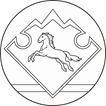 АЛТАЙ РЕСПУБЛИКАНЫНКАН-ООЗЫ АЙМАГЫНДА КОЗУЛ  JУРТJЕЕЗЕЗИНИН JУРТАДМИНИСТРАЦИЯЗЫ НаименованиеПрограммыМуниципальная программа                            "Противодействие экстремизму и профилактика терроризма на территории муниципального образования Козульское сельское поселение на 2024-2026 годы"                                       Заказчик ПрограммыАдминистрация Козульского сельского поселения Исполнители  ПрограммыАдминистрация Козульского сельского поселения                           Цели и задачи     ПрограммыУтверждение основ гражданской идентичности как начала объединяющего всех жителей муниципального образования Козульское сельское поселение.                                Воспитание культуры толерантности и межнационального     согласия.                                             Достижение необходимого уровня правовой культуры граждан как основы толерантного сознания и поведения.Формирование в молодежной среде мировоззрения и духовно-нравственной атмосферы этнокультурного                         взаимоуважения, основанных на принципах уважения прав и свобод человека, стремления к межэтническому миру и согласию, готовности к диалогу.                       Общественное осуждение и пресечение на основе действующего законодательства любых проявлений дискриминации, насилия, расизма и экстремизма на национальной и конфессиональной почве.                                 Разработка и реализация в учреждениях дошкольного, начального, среднего              образования муниципального образования Козульское сельское поселение                 образовательных программ, направленных на формирование у подрастающего поколения позитивных установок на                      этническое многообразие.                            Сроки и этапы     реализации Программы  2024-2026 годы в один этап.                           Объем средств, выделяемых на реализацию мероприятий  настоящей Программы, ежегодно уточняется при формировании проекта бюджета на соответствующий                     финансовый год                                Ожидаемые результаты от реализации ПрограммыУкрепление и культивирование в молодежной среде      атмосферы межэтнического согласия и толерантности.   Препятствование созданию и деятельности               националистических экстремистских молодежных         группировок.                                          Обеспечение условий для успешной соц. культурной адаптации молодежи из числа мигрантов, противодействия проникновению в общественное сознание идей религиозного фундаментализма, экстремизма и                нетерпимости.                                        Совершенствование форм и методов работы                                правоохранительных органов по профилактике проявлений ксенофобии, национальной и расовой нетерпимости,                        противодействию этнической дискриминации.             Повышение уровня компетентности сотрудников правоохранительных органов в вопросах миграционной и                    национальной политики, способах формирования толерантной среды и противодействия экстремизму.     Создание эффективной системы правовых, организационных и идеологических механизмов противодействия                   экстремизму, этнической и религиозной нетерпимости.Источники финансированияПо источникам финансирования:    2024 – 2,0 тыс. руб. из местного бюджета;                               2025 - 2,0 тыс. руб. из местного бюджета;                                2026 - 2,0 тыс. руб. из местного бюджета.                                            Финансирование Программы осуществляется из бюджета муниципального образования Козульское сельское поселение и из привлеченных денежных средств (внебюджетных источников).                                    В ходе реализации Программы перечень программных мероприятий может корректироваться, изменяться и                   дополняться по решению заказчика Программы. Под каждое мероприятие Программы разрабатывается контракт, который заключается с исполнителем.                                            Управление Программой и контроль за ее реализациейКонтроль за выполнением настоящей Программы осуществляют администрация Козульского сельского поселения и Совет депутатов муниципального образования Козульское сельское поселение, в соответствии с полномочиями, установленными действующим законодательством.   РазработчикиАдминистрация Козульского сельского поселения№ п/пНаименование мероприятийСрокисполненияВсего(тыс.руб.)Источники финансирования(тыс.руб.)Источники финансирования(тыс.руб.)Ответственные исполнителиОтветственные исполнители№ п/пНаименование мероприятийСрокисполненияВсего(тыс.руб.)Местный бюджет Прочие источникиОтветственные исполнителиОтветственные исполнители123456771. Организационные и пропагандистские мероприятия                                       1. Организационные и пропагандистские мероприятия                                       1. Организационные и пропагандистские мероприятия                                       1. Организационные и пропагандистские мероприятия                                       1. Организационные и пропагандистские мероприятия                                       1. Организационные и пропагандистские мероприятия                                       1. Организационные и пропагандистские мероприятия                                       1. Организационные и пропагандистские мероприятия                                       1Разработка плана                             профилактических мер,                                направленных на              предупреждение экстремистской          деятельности, в том числе на            выявление и последующее      устранение причин и условий, способствующих осуществлению экстремистской деятельности     на территории муниципального образования Козульское сельское поселение        2024 годБез финансированияАдминистрация Козульского сельского поселенияАдминистрация Козульского сельского поселения2Использовать творческий потенциал педагогов Козульскской общеобразовательной школы для разработки уроков и мероприятий, направленных на развитие уровня толерантного сознания молодежи2024-2026 гг.Без финансированияКозульская СОШ им. Тоедова Д.Т. Козульская СОШ им. Тоедова Д.Т. 3Проведение уроков и мероприятий для учащихся с использованием видеоматериалов «Обыкновенный фашизм», «Список Шиндлера» и др.2024-2026 гг.Без финансированияКозульская СОШ им. Тоедова Д.Т.Козульская СОШ им. Тоедова Д.Т.4Распространение опыта           проведения уроков и                    мероприятий, направленных на             развитие толерантного        сознания у молодежи          2024-2026 гг.Без финансированияКозульская СОШ им. Тоедова Д.ТКозульская СОШ им. Тоедова Д.Т5Распространение среди         педагогов и библиотекарей             информации и материалов,                 содействующих повышению                      уровня толерантного сознания молодежи                 2024-2026 гг.Без финансированияКозульская СОШ им. Тоедова Д.Т., СДККозульская СОШ им. Тоедова Д.Т., СДК6Организация работы учрежденийкультуры, спорта и           образования по утверждению в сознании молодых людей идеи                         личной и коллективной        обязанности уважать права    человека и разнообразие в                           нашем обществе (как          проявление культурных,    этнических, религиозных,                         политических и иных различиймежду людьми), формированию  нетерпимости к любым         проявлениям экстремизма                              2024-2026 гг.Без финансированияКозульская СОШ им. Тоедова Д.Т.СДККозульская СОШ им. Тоедова Д.Т.СДК7Проверки          потенциально опасных объектов на предмет профилактики и     предупреждения               террористических актов и        техногенных аварий на них    2024-2026 гг.Без финансированияАдминистрация Козульского сельского поселенияАдминистрация Козульского сельского поселения8Информирование населения    поселения по вопросам           противодействия терроризму,    предупреждению                 террористических актов,        поведения в чрезвычайных              ситуациях через сотрудников администрации,сотрудников  отдела милиции и средства массовой информации                   2024-2026 гг.Без финансированияАдминистрация Козульского сельского поселенияАдминистрация Козульского сельского поселения9Проведение заседаний          Антитеррористической комиссии при администрации МО Козульское сельское поселениепо вопросам              профилактики террористических          муниципальногоугроз на территории МО Козульское сельское поселение2024-2026 гг.Без финансированияАдминистрация Козульского сельского поселенияАдминистрация Козульского сельского поселения10Организация взаимодействия с органами внутренних дел по вопросам        координации действий в       профилактике терроризма      2024-2026 гг.Без финансированияАдминистрация Козульского сельского поселенияАдминистрация Козульского сельского поселения2. Мероприятия по профилактике экстремизма и терроризма2. Мероприятия по профилактике экстремизма и терроризма2. Мероприятия по профилактике экстремизма и терроризма2. Мероприятия по профилактике экстремизма и терроризма2. Мероприятия по профилактике экстремизма и терроризма2. Мероприятия по профилактике экстремизма и терроризма2. Мероприятия по профилактике экстремизма и терроризма2. Мероприятия по профилактике экстремизма и терроризма11Проведение учений и тренировок на объектах культуры, спорта и образования по отработке взаимодействия               территориальных органов исполнительной власти и      правоохранительных органов   при угрозе совершения        террористического акта                            202420252026Без финансированияАдминистрация Козульского сельского поселения12Изготовление печатных              памяток по тематике                  противодействия экстремизму и                   терроризму                   2024Без финансирования Администрация Козульского сельского поселения